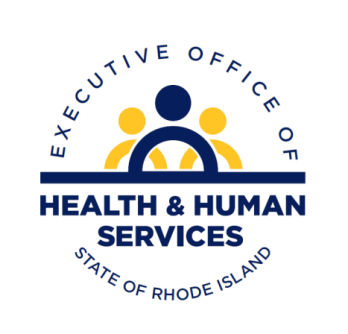 MTM Readiness/Roll out Meeting AgendaSeptember 7, 2018APRA requestContract updateCommunications planWork plan review